Точка Роста отчет за 4 квартал 2022 года.Полякова С.В. 1. 10 ноября 2022 г. учащиеся 8 в класса МБОУ ЕСОШ №1в рамках внеурочки «Вопросы анатомии. Точка роста» приняли участие  в региональном этапе I Всероссийской олимпиады по естественнонаучной грамотности (для обучающихся, осваивающих дополнительные общеобразовательные программы естественнонаучной направленности).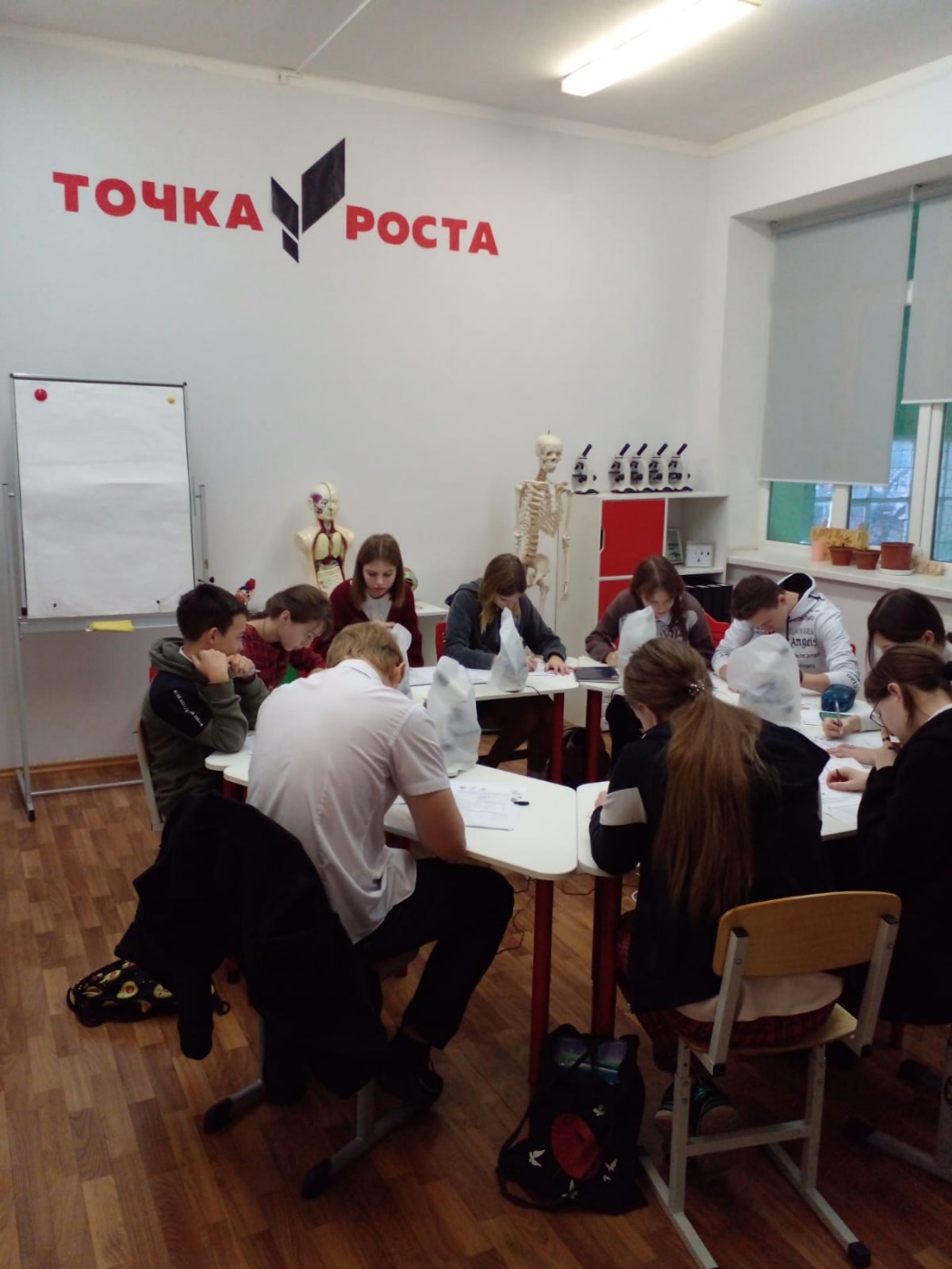 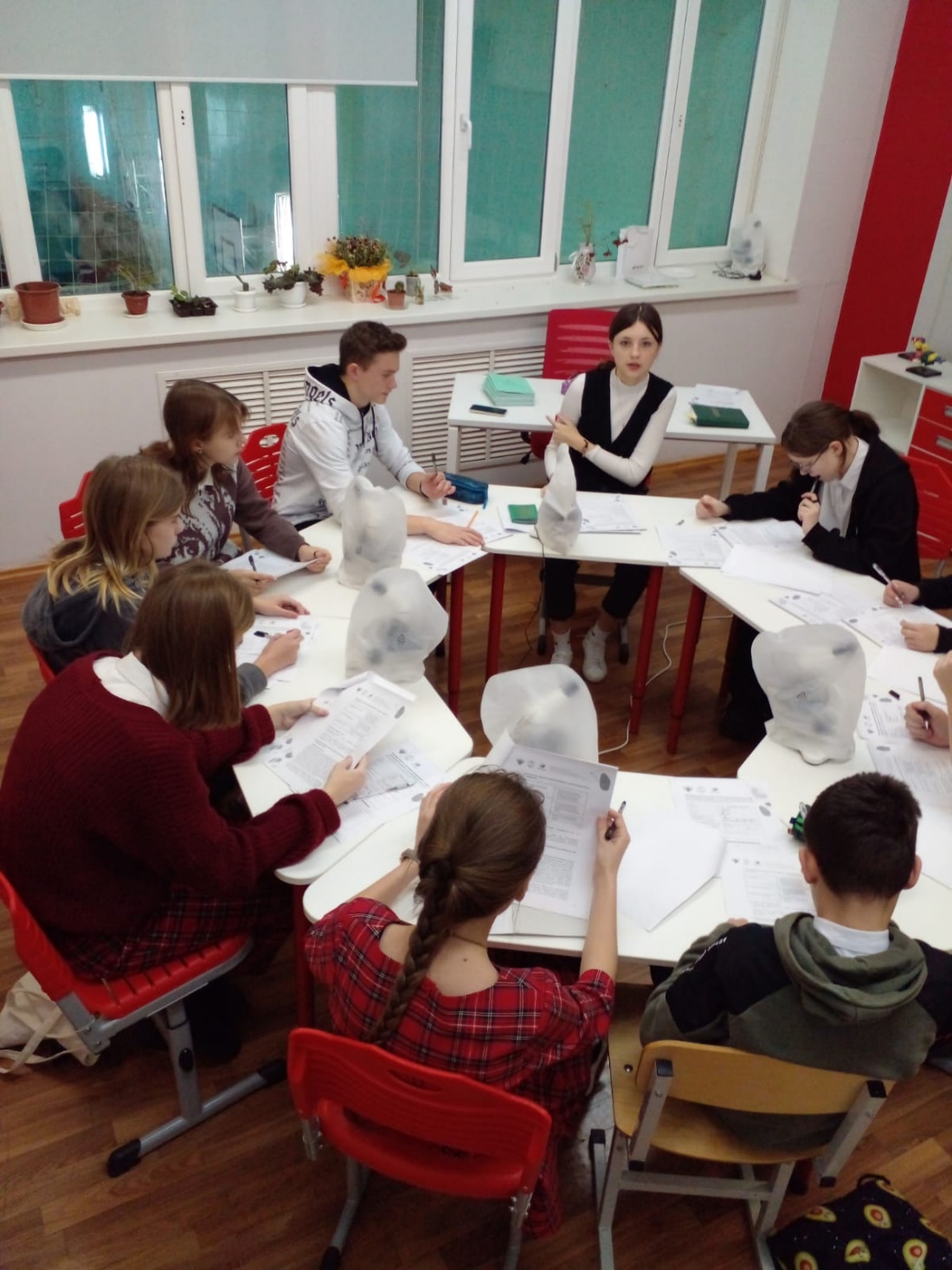 2 .  7 декабря 2022 года на базе   ГБУ ДПО РО РИПК и ППРО и ЦНППМПР  состоялся фестиваль инновационных педагогических идей  и медиапроектов «Технология успеха. Точка роста.». Егорлыкский район представляли педагоги  Егорлыкской СОШ №1: Еремеева Л.П., Полякова С.В., Колодина И.Г., Беленко В.В., Иликаева М.В.После пленарной части   все участники разошлись   на площадки, где продолжили делиться практическим опытом эффективного  использования современного оборудования центров образования «Точка роста» в образовательном процессе урочной, внеурочной деятельности, дополнительном образовании.. 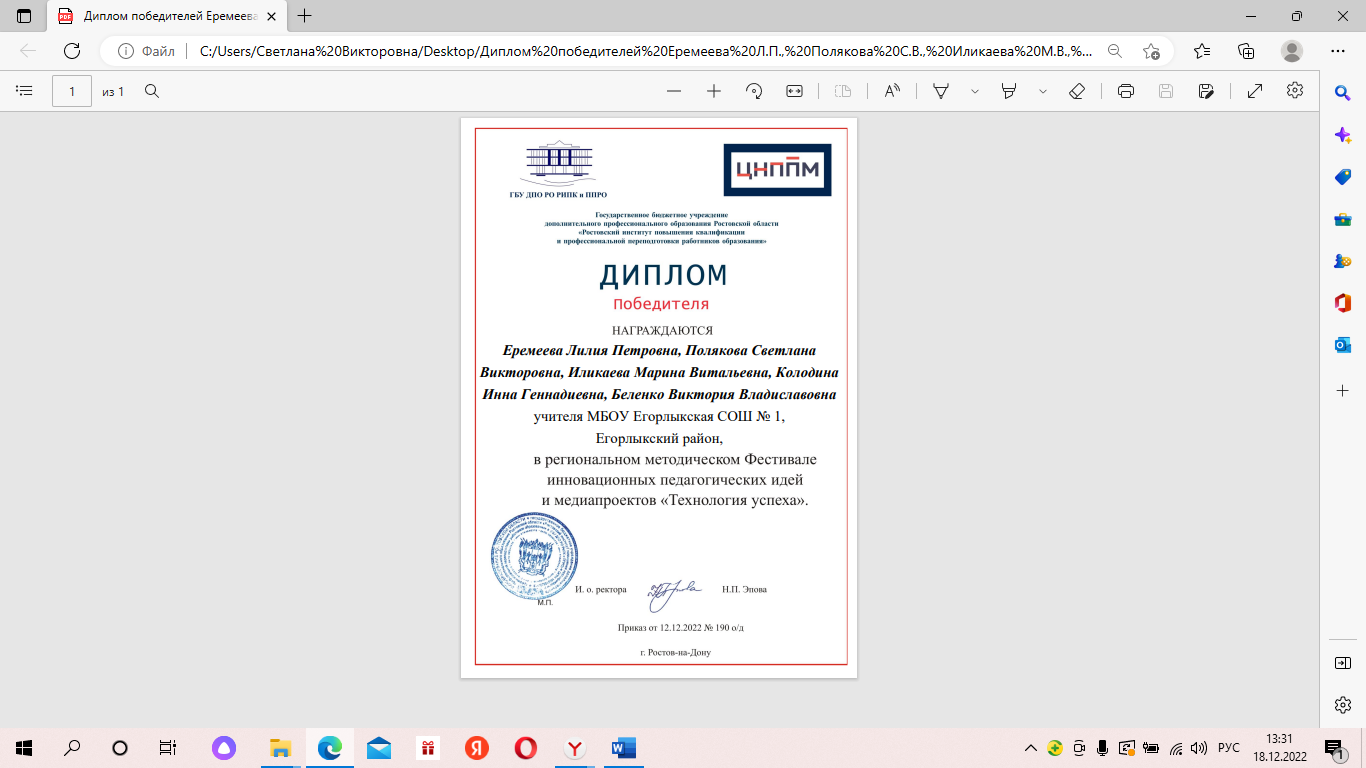 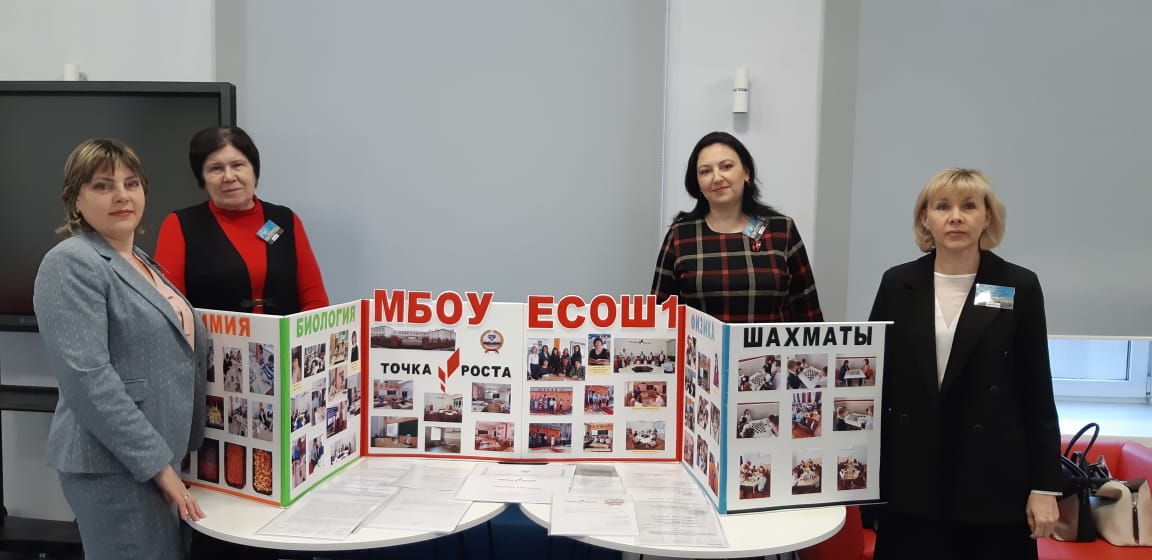 3. С сентября  по декабрь 2022 года в рамках внеурочной деятельности центра «Точка роста» состоялись экологические полевые практикумы по биохимическому исследованию почв для исследовательского проекта по восстановлению биоразнообразия ООПТ «Лиман».        Изучение почв в полевых условиях является обязательным начальным этапом исследования почвенного покрова любой территории. В ходе полевого изучения почв получают информацию о внешних (морфологических) признаках почвенного тела, в которых отражается протекание внутренних процессов почвообразования; отбирают образцы для анализа физико-химических свойств почвы. При этом многие важнейшие признаки почвы могут быть диагностированы уже в полевых условиях. Ключевым моментом полевого изучения почвы является описание почвенного генетического профиля.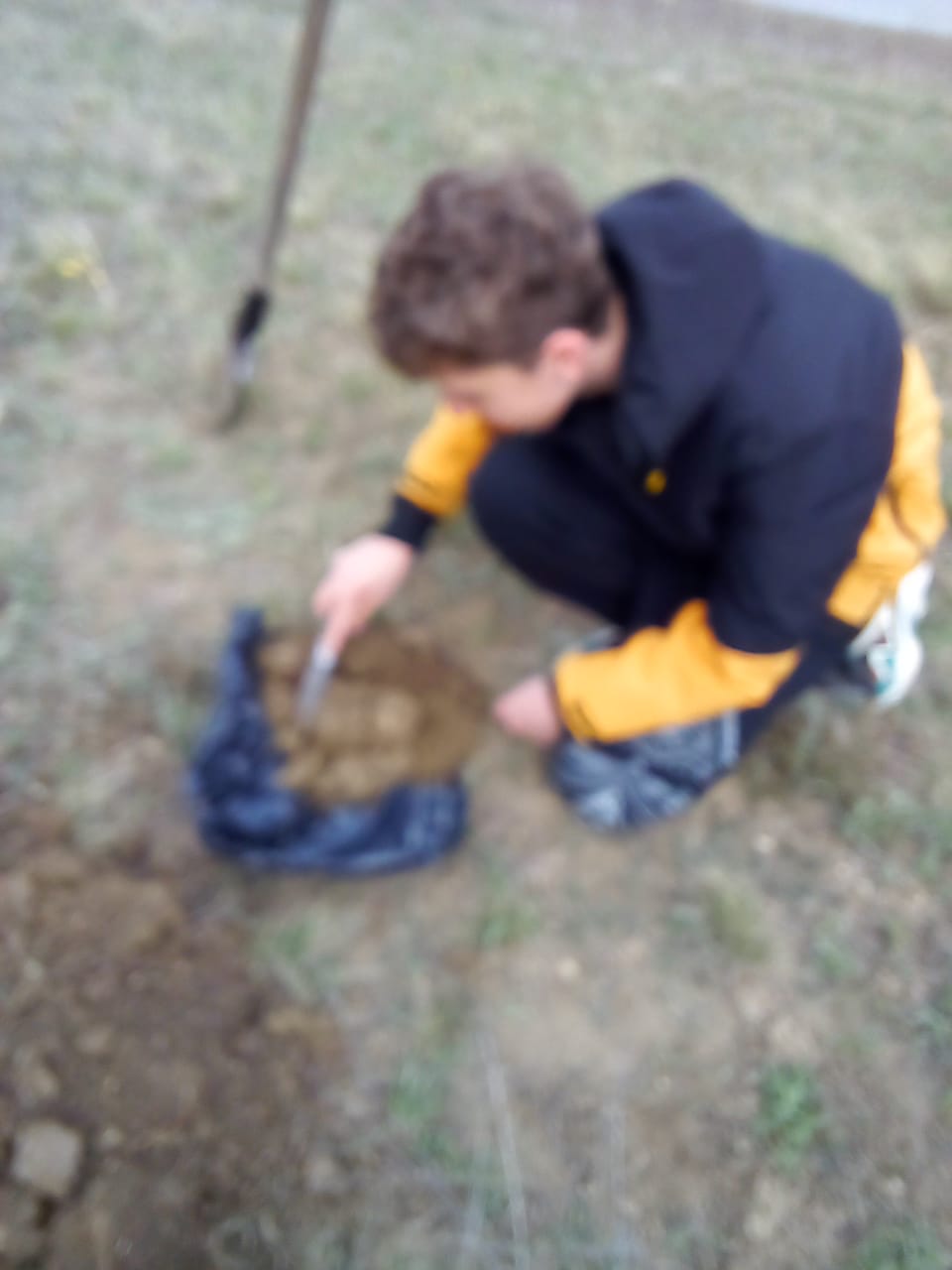 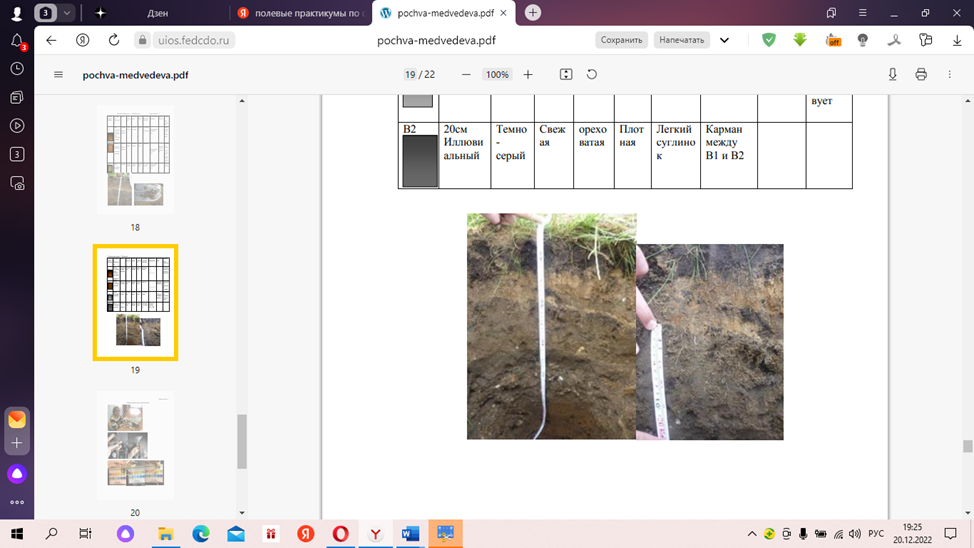 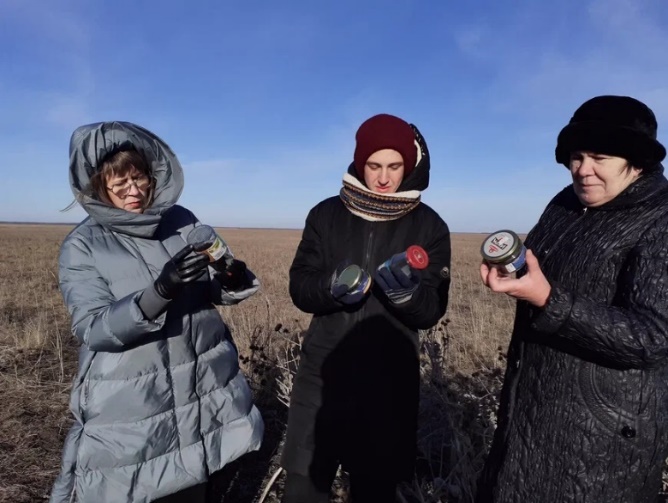 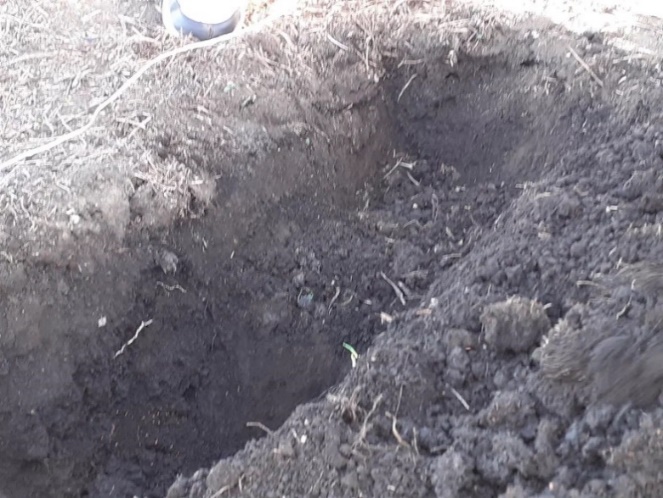 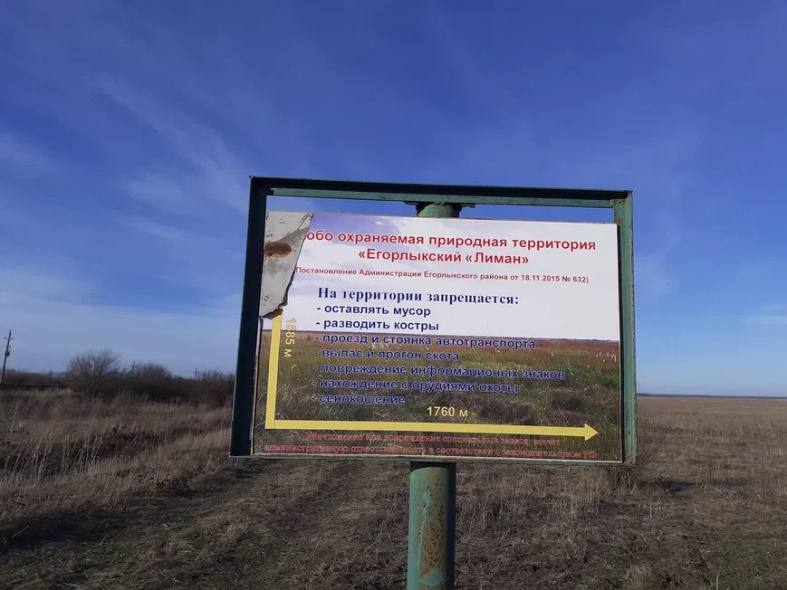 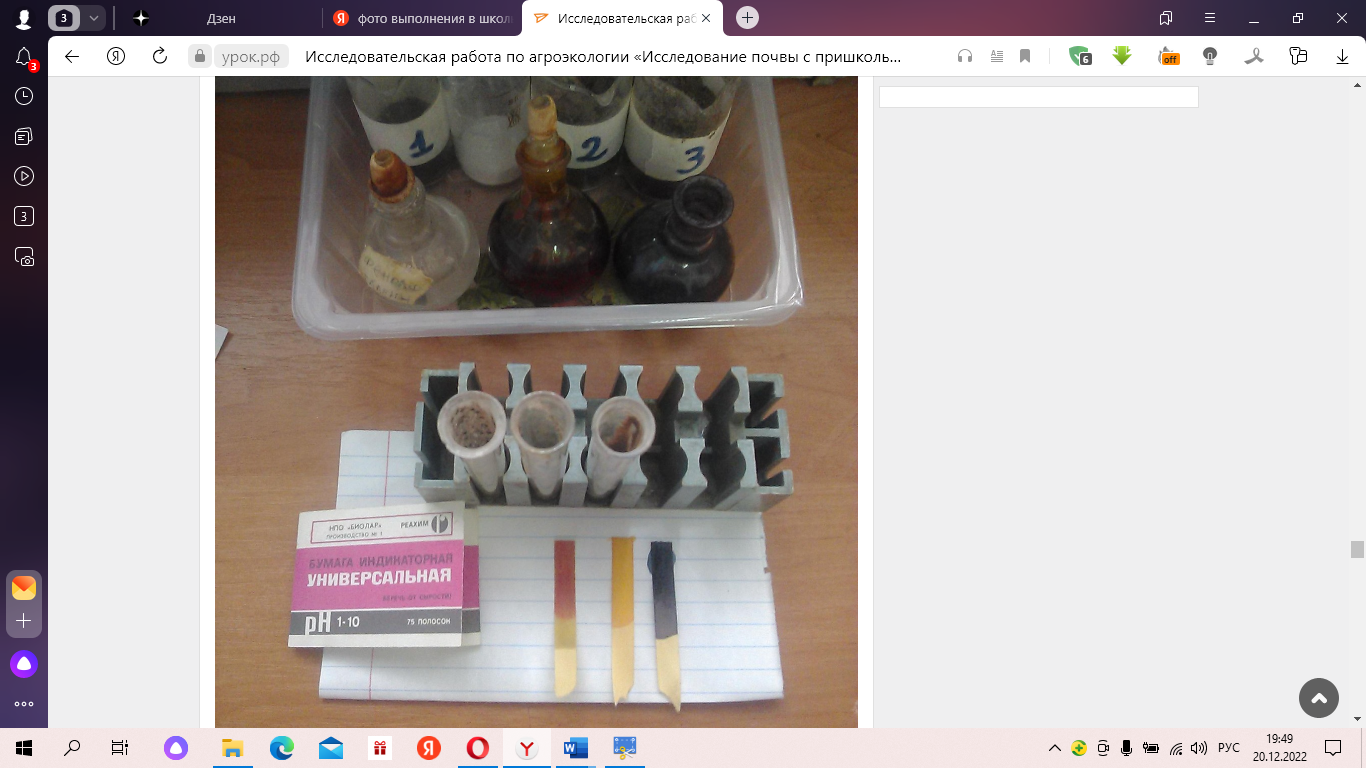 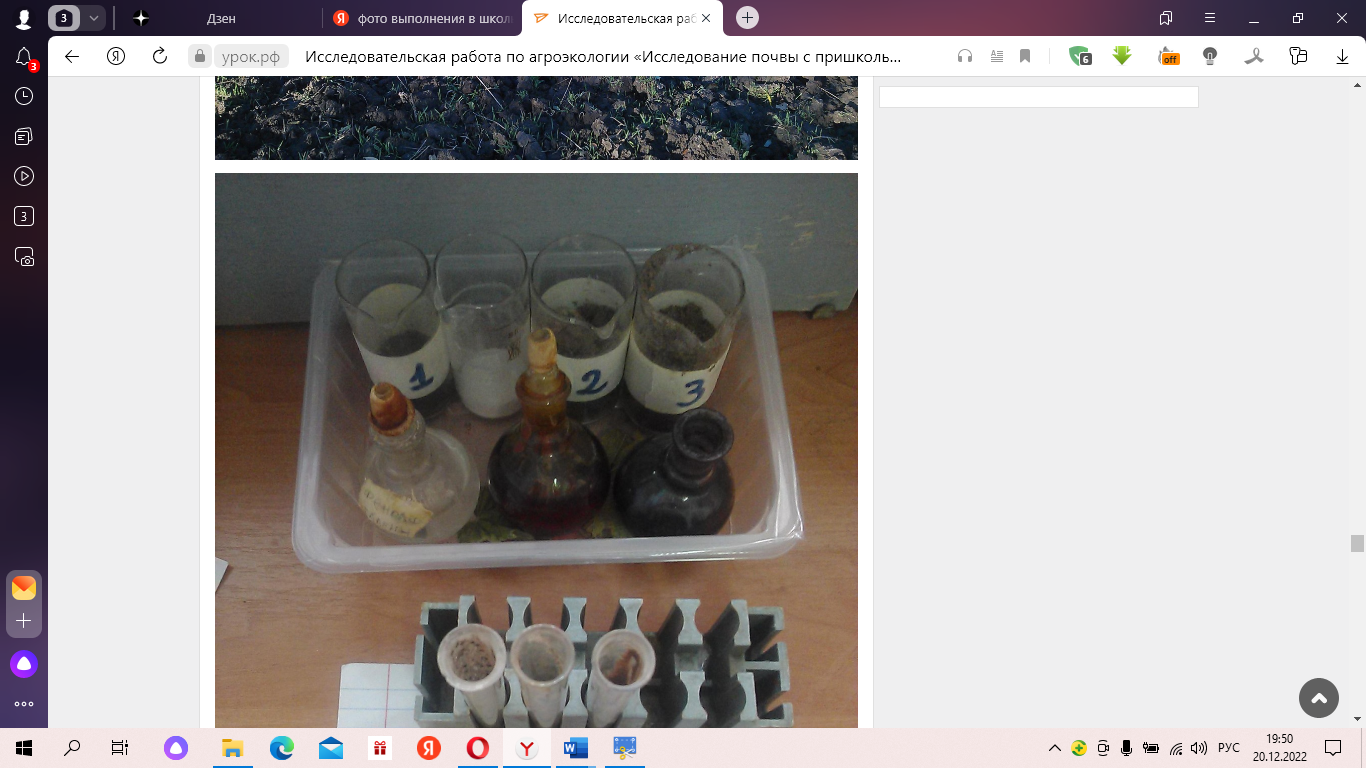 Далее в лабораторных условиях с использованием оборудования центра «Точка роста» производится обработка образцов почв.